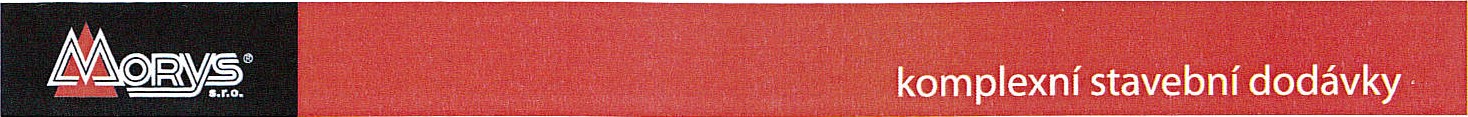 Morys s.r.o., Korejská 894/9, 702 00 Ostrava — PřívozGymnázium, Karviná, příspěvková organizaceMírová 1442/2735 06 Karviná — Nové MěstoIČO: 62331795	DATUM: 27. 4. 2020	ZNAČKA: 200068Věc: AKCEPTACENa základě naší cenové nabídky na akci: „Jednorázový servis - Server v 3.NP,Gymnázium Karviná” a Vámi zaslané objednávky č. 76/0B/2020 ze dne 27. 4. 2020, Vám zasíláme akceptaci této objednávky na plnění v ceně ve výši 81.434,- Kč bez DPH.Záruka na práce je stanovena v délce 60 měsíců od předání díla, vyjma materiálu a zařízení, kde je shodná se zárukou danou výrobcem nebo dodavatelem.Zakázka bude fakturována po realizaci na základě předávacího protokolu se splatností faktury 14 dní od data doručení.Termín realizace dle domluvy s panem Martinem Nerušilem (mobil: 724 437 024).	S pozdravem	